СОВЕТ СЕЛЬСКОГО ПОСЕЛЕНИЯ «ДАУРСКОЕ»Муниципального района «Забайкальский район»РЕШЕНИЕот 22 июня 2016 года                                                                                           № 91п.ст. ДаурияО внесении изменений в решение совета сельского поселения «Даурское от 28.12.2015 г. № 87 «Об утверждении бюджета сельского поселения  «Даурское» муниципального района «Забайкальский район» на 2016 год.	Руководствуясь п. 10 ст. 35 Федерального закона от 06.10.2003 г. № 131-ФЗ «Об общих принципах организации местного самоуправления в Российской Федерации», ст. 84 Бюджетного кодекса РФ, п.п. 1 п. 1 ст. 9 Устава сельского поселения «Даурское» муниципального района «Забайкальский район» Забайкальского края, Совет сельского поселения «Даурское» и на основании заключения на проект решения о бюджете сельского поселения «Даурское», решил:Утвердить решения Совета сельского поселения «Даурское» муниципального района «Забайкальский район» «О внесении изменения в решение совета сельского поселения «Даурское»  Утвердить по доходам в сумме 9 910,1 тыс. рублей          По расходам в сумме 10 299,5 тыс. рублей          С дефицитом бюджета 389,4 тыс. рублейОбнародовать настоящее решение в средствах массовой информации.Глава сельского поселения «Даурское»                                        С.А.Гамов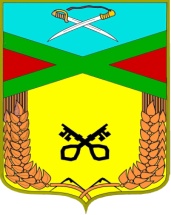 